adoption Resolution 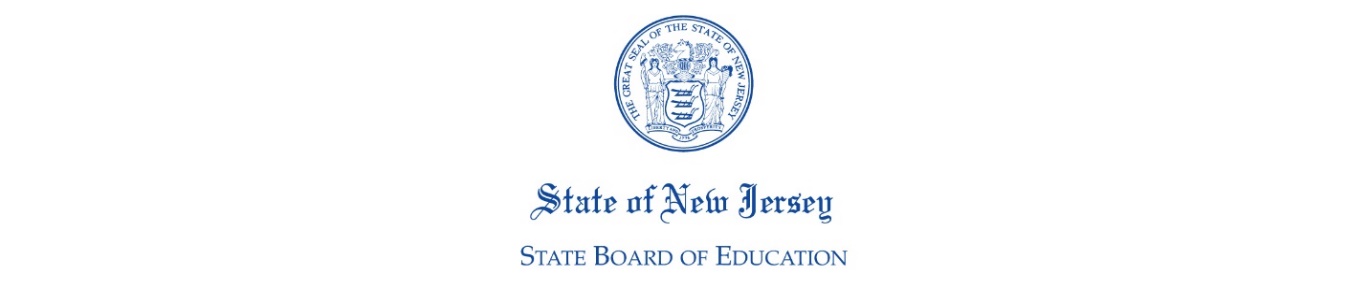 January 11, 2023RESOLUTION IN HONOR OF NEW JERSEY SCHOOL BOARD RECOGNITION MONTH WHEREAS, the New Jersey State Board of Education, which adopts the administrative code to implement state education law, has established rigorous standards through its promulgation of the New Jersey Student Learning Standards, which set the expectations of academic achievement for nearly 1.4 million public school children; andWHEREAS, New Jersey’s locally elected and appointed boards of education play a vital role in ensuring that their local school districts meet state standards and adhere to state and federal education statute and regulations, with the goal of preparing all students for college and the workplace, thereby enabling them to compete in a global economy; and  WHEREAS, New Jersey’s 5,000 non-partisan local board of education members and charter school trustees are public servants who dedicate their time, without pay or benefit, to the oversight of school district operations, sound financial practices, comprehensive policies, curriculum, staffing, and the well-being and academic achievement of all students in the district; andWHEREAS, the efforts of local boards of education, in conjunction with state education officials and local educators, have built a foundation of success that has led to New Jersey’s status as a leader in student achievement, as evidenced by the National Assessment of Educational Progress scores; and WHEREAS, the National School Boards Association and the New Jersey School Boards Association have declared January 2023 to be School Board Recognition Month; now, therefore, be it RESOLVED, that the New Jersey State Board of Education and the Acting Commissioner of Education recognizes the contributions of our state’s local boards of education to the academic success of its public school students and expresses its sincere appreciation to local board of education members for their continued focus on the achievement of children throughout New Jersey; and be it furtherRESOLVED, that the New Jersey State Board of Education and the Acting Commissioner of Education encourages qualified New Jersey citizens to consider serving as members on their local school boards.________________________________________________		________________________Angelica Allen-McMillan, Ed.D., Acting Commissioner 		Kathy Goldenberg, PresidentActing Secretary, N.J. State Board of Education			N.J. State Board of Education